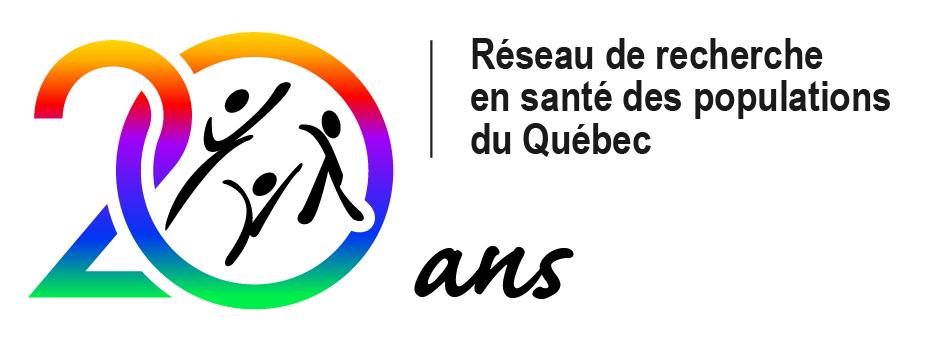 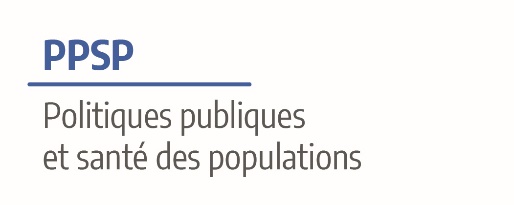 Soumission – Faciliter l’intégration des connaissances dans les pratiques et les politiquesAxe Politiques publiques en santé des populationsPrésentation du projet d’intégration des connaissances visé par le présent concoursDescription du projet qui fait l’objet de l’intégration des connaissances BUDGET ET JUSTIFICATION Veuillez transmettre le formulaire complété à Maël Permal, coordonnatrice de l’axe PPSP à l’adresse suivante : permal.mael_neema@uqam.ca Date de l’application (aaaa-mm-jj) L’équipe de rechercheAuteur.e principal.e de la demande. Nom :Type de membre :Affiliation :Courriel :Co-chercheur.es (Rajouter plus de cases au besoin)Nom :Type de membre :Affiliation :Courriel : Titre du projet Décrire le projet de livrable en mettant l’emphase sur les éléments suivants (1 page)Description du livrable et de ses objectifsAdéquation entre le type de livrable choisi, l’objet d’analyse et le public visé Utilité et pertinence de la thématique abordée pour les publics concernés Décrire le projet en mettant l’emphase sur les éléments suivants (350 mots max.)1. Qualité scientifique du projet qui fait l’objet de l’intégration des connaissances : clarté de la problématique, qualité de la méthodologie et des résultats 